491.	Pezu ze c  czeuy ypaeaeasztt16”" — 10 4”'“ + 16 = 0,+ 2 stn x = 0.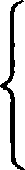 P  e  m e R	e .Peiu   u  nepaoe  ypaøRexue  cucreuw:16"“ — 10  4“"   + 16 = 0	(4“"  — 2) (4"" — 8) = 0m  4"‘	=  2 (Tax  x ax  4"°	4) + en,  n e d.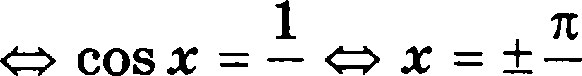 Paccxoip xqsaczysax:z = — + en	sin z  > 0 :aBaeu  e	+ 2 SiR z  = 0  pemeR   ii ae ideer;6)   x = —— + rn	sin z  = —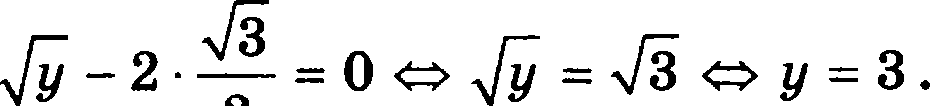 r a e r  :   x  = + — +  en,	n   e  H ,   y = 3 .14577.	B  npaø  nsiioii  n  pIIM  ue  BABC  c  ocaoaaa  eu NBC  ia- øecriiiu pe6pa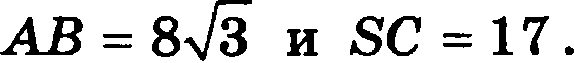 Haiipiire  yron,  o6paaOBBØBi  ii  nJIOC1tOCT1•IO  OCBOBBØIIII Hnpnuoii Aåf,  ne   M  —  soaua  nepece•iea   n  uep  aii rpa-NBC.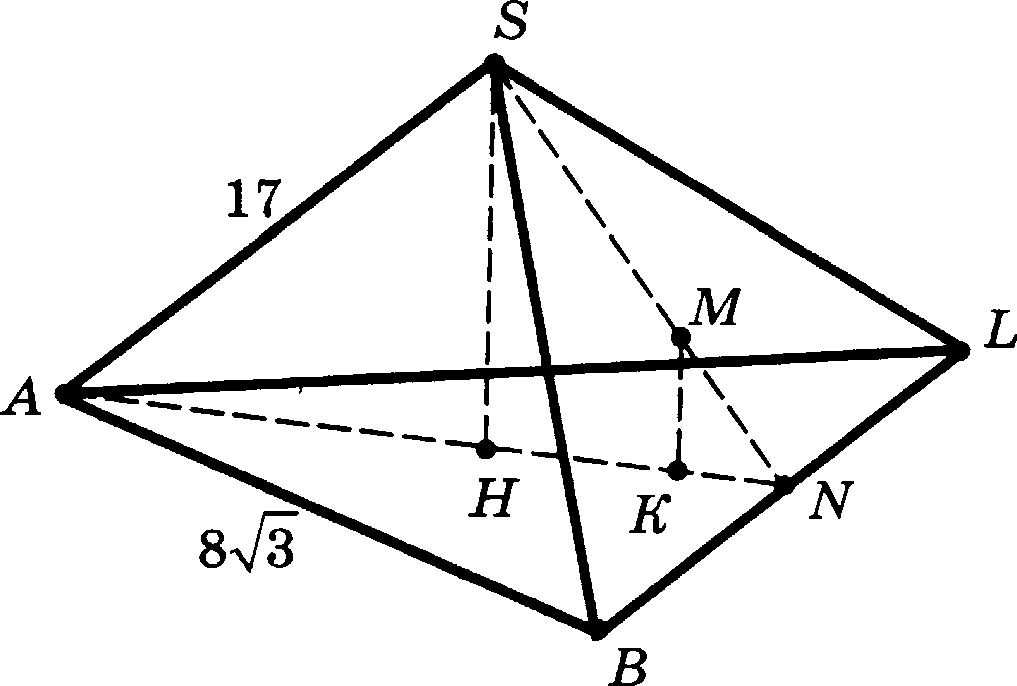 P  e  in e u	e : (cM. J3HC.).flyers  SIN  —  MepHaua  zpeyrons   Hxa  SIBC, a H	K — npo- exu;  H zovex 6	M  ua oc OBa	e  ABC. Torpa, SIN  L  BC , noazovy   H, K  e  AN ,2)   AN — AB sin 60º = 8  3	2	=8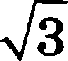 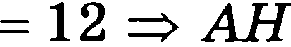 2	3SCH —— SIX — AH’	—— 17   — 8’     =  15  (zeopeMa  H  Qaropa,FVH);3)  MK : SIH ——   KN    : HN	—— MN : CN	—— 1   :   3   (HO  CBOiiczByMep  ausl  H  He nopo6Hn  kNMK  -   INSlH )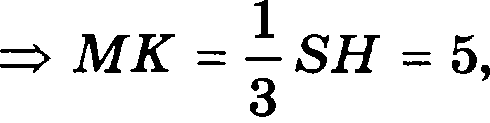 AK = AN — KN   = 1 —   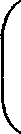 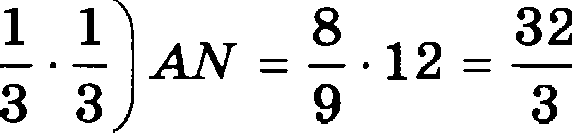 MK	6	15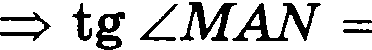 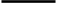 "    32 “    32 "3OzBeT: arct 15’32580.	Bee  pe6pa up&BHnsuoii  np  aMla  ABCDAF@ B,C i Di A i F,paauni  no  1.  H&ip  ze  xocH  yc  yrna  Mempy  npnMslvi  H BD-i190Р е ш е в  и е .Угол между скрещиваюІf;имися прямыми AB, и  BD равен углу между пересекающимися орямыми  AB,  и AE, ,  так как  НE,	BD   (cc. рис.).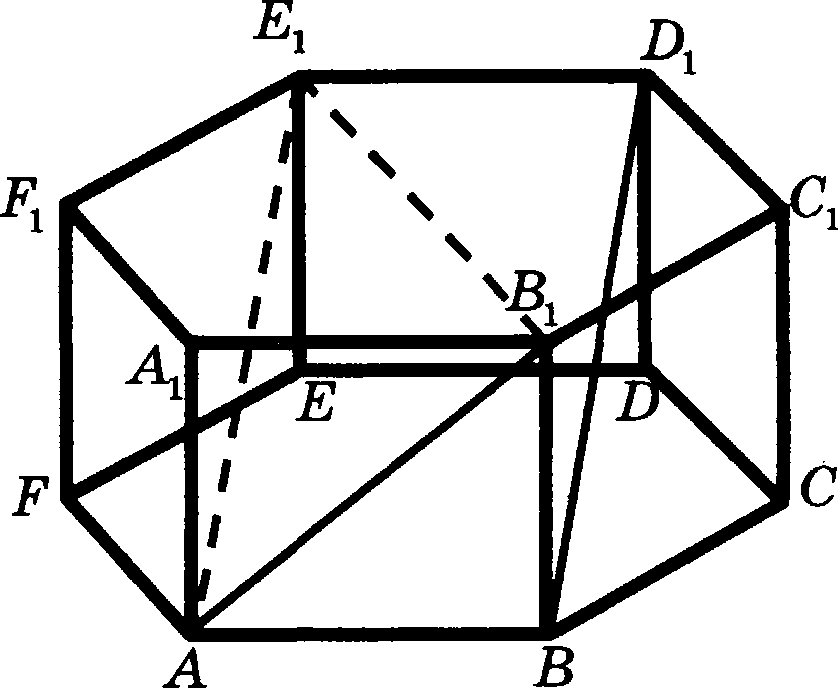 Наіідем  косинус  угла   By AE :а)   AB,  =   1’ + 1’  — 32  (прямоугольный	Е  ),6)    НE  = -2        sin  60° =  33 (равнобедренный  НE	),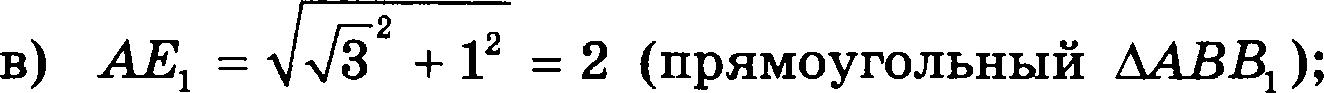 г)  BEEN -— BOOM + OVER —— 2  ( О,  — центр опиеанной окруж-ности	около	правильного	теетиугольника@В * ,D,A,F, ), поэтому В,Е  = •** :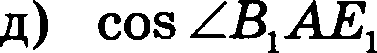 Ответ: 324AB,  / 2  _ 32***	4(раввобедревный  dAB Л ).581. Основание пирамиды MABCD  —  ромб ABCD,  в кото-  ром = 60° . Все двугранвые  yrлы ори ребрах  осно- вания   пирамиды   равны.   Плоскость   п,  парвллельнаяплоскости   основания   пирамиды,   пересекает   высотуМО пирамиды  в точке Р хь:к, чтоМ Р : PO —— 2 : 3 .В обрааовавюувэся усеченную пирамиду вписан ци- линдр, ось которого лежит на высоте пирамиды, а верхвее основание вписано в сечение пирамиды плос- костьвэ  п.  Наіідите  объем  пирамиды,  если  объем ци-ливдра  равен  9n   3 .Р е ш е н и е .п отсекает  от MABCD  пирамиду А: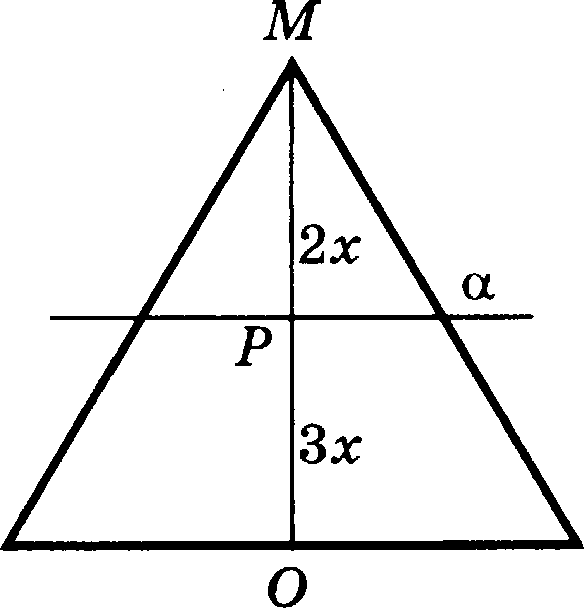 MABCD  -  k  , х.н.  а	ABCD ,  (коэффициент подобия)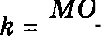 МР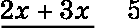 2z	2Основание  пирамиды  d  —  ромб:60°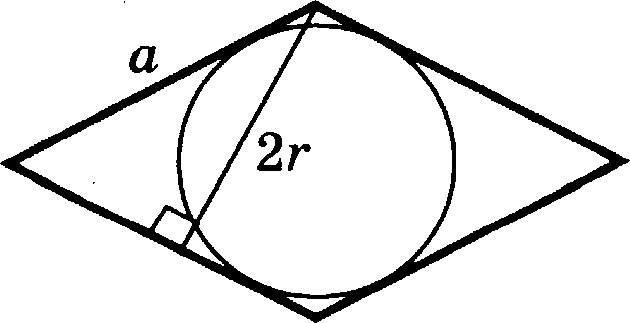 o  — сторона,г —  радиус  вписанноіі окружности1922r  =  a sin 60°	(Bei coTa por 6a)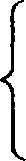 9n   3 = rr’	3z	(o6aeu  uHJI HHppa)4r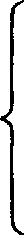 =r	3r  x  ——3   3.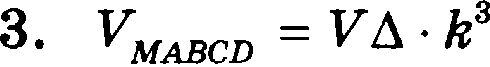 1   4r 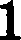 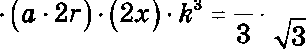 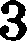 5 '	r’x   5'	2   "	3	3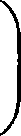 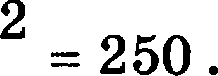 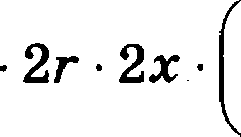 O z a e z :   250.582.    Boyzp    npae   nsxoro  zezpaaapa  ABCD  c  pe6pou,  pae   aiu 12,  paenonomeo  xouyc,  aepiu   a  xozoporo  nBnnezen  ce- pep oii pe6pa CD. Ocnoaaii e xo yca Bn cauo a eeue e zezpaoppa, npoxopntqee uepea  cepep  y  pe6pa  BC  napan- nens  o upnMI>IM CD    AB. Haiip  ze o6+eu  xo yca.P e m e u	e .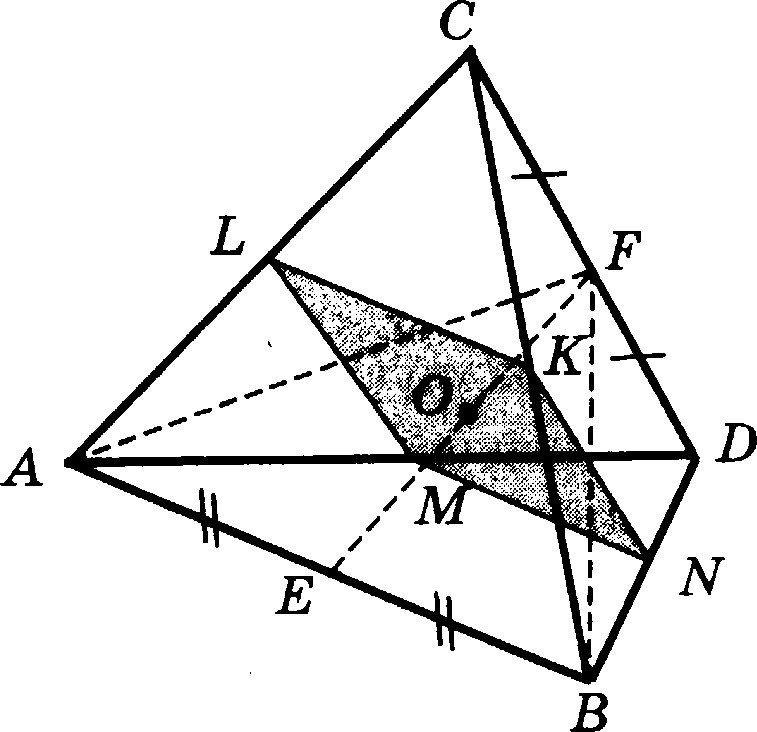 Celeste KLMN:KL, MN	AB , LM, KN	CD KLMN    — napannenorpaoo,6)   AO, BF  L CD  (uep a  ei	aaicozei a  DCD  , ABCD ) ABF  L CDAB  L CDKLMN   — npnuoyrons	x,B)   K,   L,   M,   N   —  cepep  oai  pe6ep  (zeopeua  &aneea), z.x.K — eepep	a BC,r)	KL —— MN -—CD (   .   .   AB    —— CD ) —— LM —- KN2	2KLMN    — pou6,p,)  KLMN  — KBB,O,}3f1T'A8 _ 12 = 6  —  ezopo a,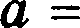 2	2r	2 =3—  pap   yc aii  caano    oxpymaocz .EA L CD  (x. u.   ABC  L CD ),  EA L AB (run: o	ao)EA  —  o6iq   ii oepne   p  xynpp x AB	CDin  TO 1  KLMN   (ocn  xo yca)FO —— h	mucosa xouyea.3.    OF  = FC    sin 60°  ( A4CJ )  = 6  3 ,EA =   AF"  — BE    '  ( dAEJ )  =    6'  - 3  — 6'    = 6  2 ,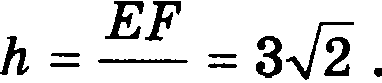 2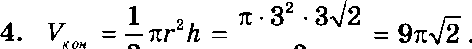 O z a e z :	9n   2 .589.	CQepa  pap   yea  2  Kaeaezcn  nnocxOCT	B zo•ixe A.   B noon we nnocxoczii nem z ociioaaane xouyea. npnMau, npo- xogntqan  •iepea  ti;euzp  oe  oaau   n   xoiiyea   (zo•ixy   C) zo•ixy  eQepni,  yiiaMezpans   o  iipoz   aononom   yx›  zo•ixe A, npoxopiiz •iepea zo•ixy M. To•ixa M IlBnnezen  zo•ixoii itaeaap   eQepi›i	xo   yea  (cx   ep   aezaeuuan o6iqan  zo•i- xa).  Haiip  ze ai›ieozy  xoiiyea, ecus AC —— 1.e in e	e .CB   — piiauezp  eQepni,  CD   —  oes xouyca:AB, CD  L n  (—  nauuan nnocxocrs)=r AB    CD ,nooroMy Momuo npoaeez	ee•ie	e iinocxocrsx›   ABCD .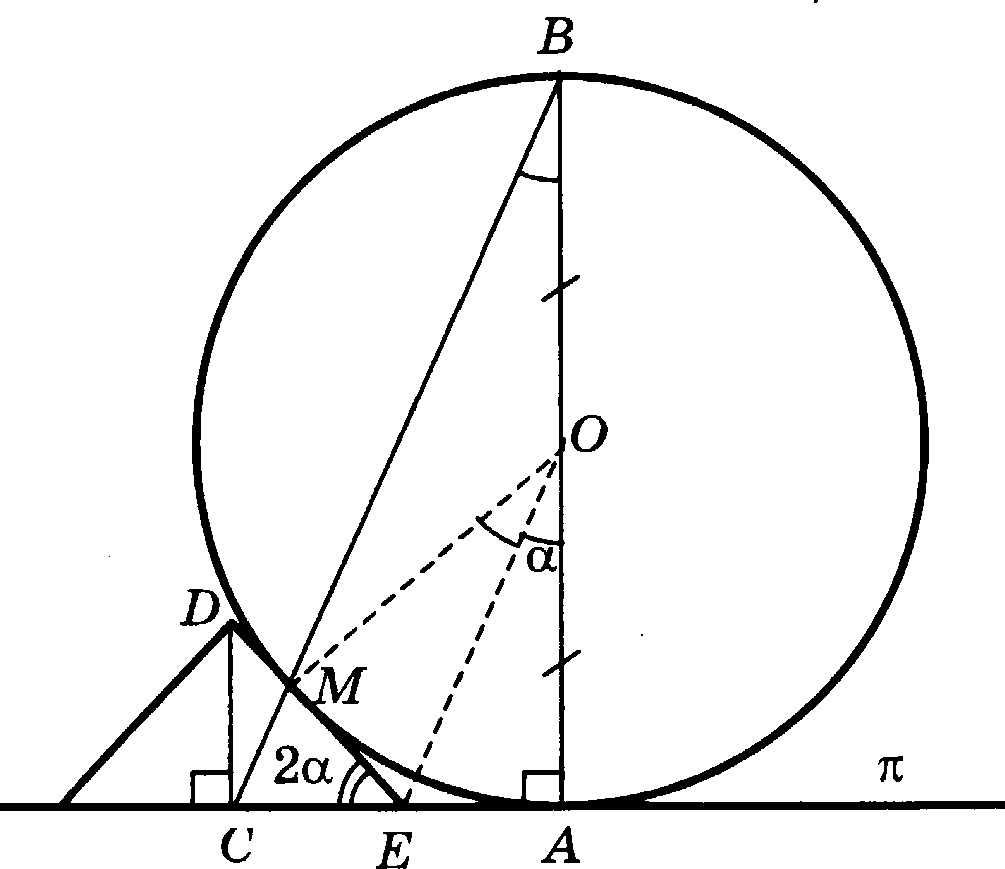 PM—— 1 COM	(Bmica  iimii	peiiTpans   i›iii yrnm)2—— JOE		—— a ( bAOE —— bMOE ), AC	1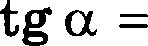 ' AfI	4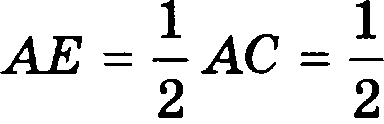 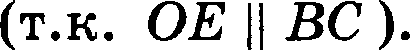 8.  ICED —— COM	(   .   .  OM L ED	OA L EC ) —— 2   2	_ 1	2  1	4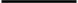 CD —— CE  tg 2s =  1  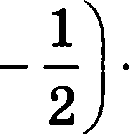 O  T B e z :	4  .15tg o1 — tg' n	2    i _4	 	1	1516590.	B map pagiiyca	1	BnHcaiia iij3llBHnsiian zpeyronsiiannpiiaMI1  ABCA,B,c, .  npnMalT   AB,   o6paoyez   c nnocxo-cue DCC, yron 45°. Hafiqxieo6ieMnpxoMlfl.P  e in  e  ii  ii  e .1.    D  —  cepe,giiiia   A  C, :B D	ACCT   (x. <. B D	@C  , CCV ) ZB  AD —- 45° in ID  = By D —— x .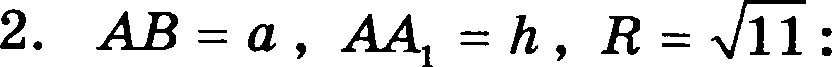 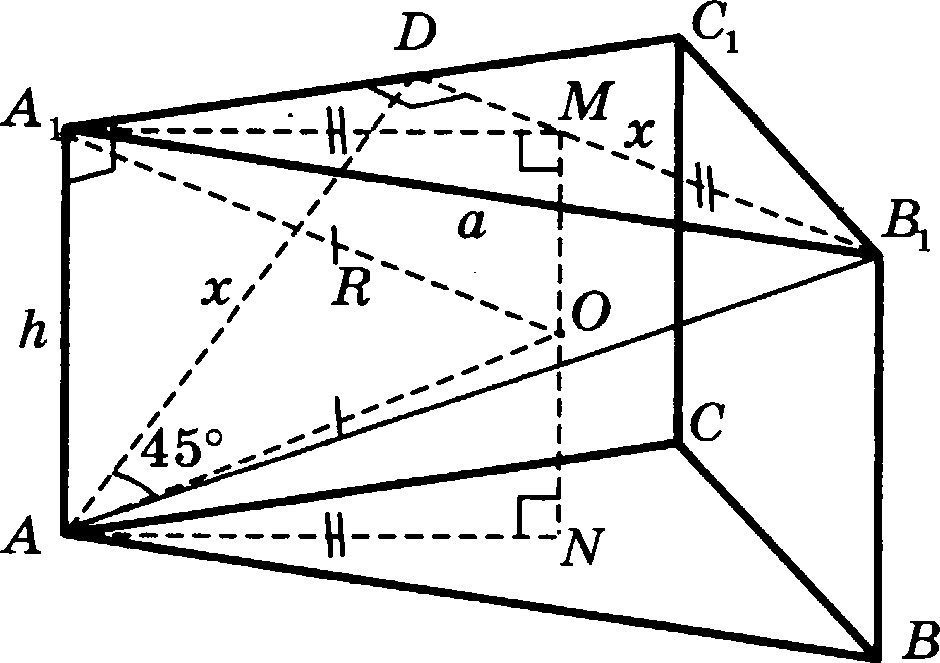 h’+ —	 2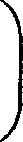 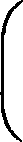 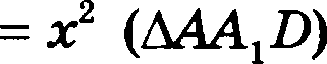 z  = sin60°a {As D)=	ri3 NMO	(—— DO   no rrinoTeHyae ii xaTery)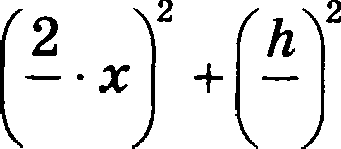 1	2a'   = 2ü'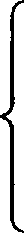 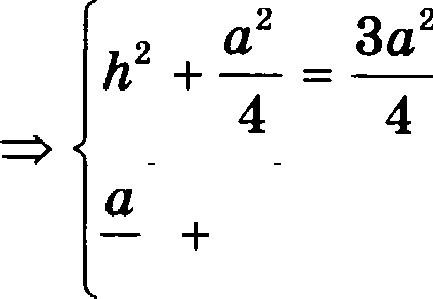 lt'  = 12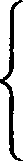 z'	2€’	€’ = 11	a'   = 24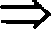 +—3	4   = 11	3	4 =36.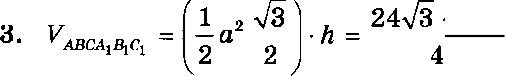 O z a e z :  36.596.	,II,ava npaaunsuan  np  aMa  ABCD,QC, , ne	AA, , BCC, — 6oxoanie pe6pa. CQepa, peuzp xozopoíi nemuz na pe6pe AA , nepeeexaez pe6po A,C,  a  zouxe  M  u  xaca- even  nnocxoczii  oeiiOBllHiin  ABM  ii  nnocxoCzil   CBB, . fiz-recuso, uso PB  = 12,A EM : MCI -— 3 : 1.Haíipuze  nno    aqb  6OTtOBOíi noaepxiioczii  np aMhI.P  e in e ii	e .A,N	—  awcoza  a  öA   B C :A EN	AA	BBL	A  N	CBB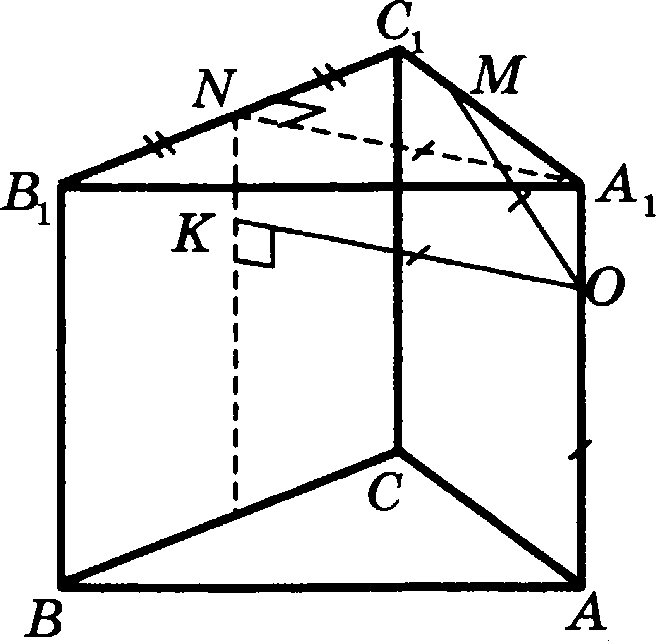 K  — zorxa  xacauun  cQepei c nnocxoczsio  CBB : ORNA    — npnMoyronsnnx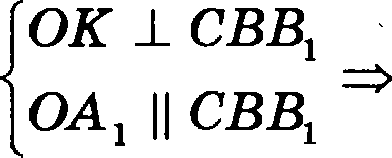 A iN —- OK —— OM —— OA -- r — pc	cQepei (z.x.  OA 1   DBC ).o  = 12   —  czopoaa ocnoaaaiie:r —— o sin 60° (	B N ) -- 12 -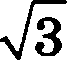 2—6 3OA	——  r’ — 4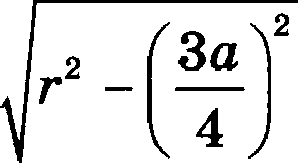 =	6’   3 — 9’  = 3  3 in AAi = AO  + OAW( öOA  IM )=6	3+3	3 =9	3 =h	— smcoza xpxaMu.4.	Sp,    =  3a/- ï  =  3   12   9   3  = 324   3  .O z B e z :	324   3 .597.	Ozpeoox   PN    —  ,q  aueTp  cQepei.   Touxn  M,    L cesar  aa cQepe  max,  vwo  o6xeM  ri   pau    ,gbI PNML  iia 6onsmiiii.l9THB ip   Te  c   iiyc  yrna  uempy  npnuoii  NT  H  nnOCKOCThlOPMN,  ecus  7’ — cepep	a  pe6pa ML.P  e ui e	e .O  H  21  — ue  Tp	pqg    yc eQepai: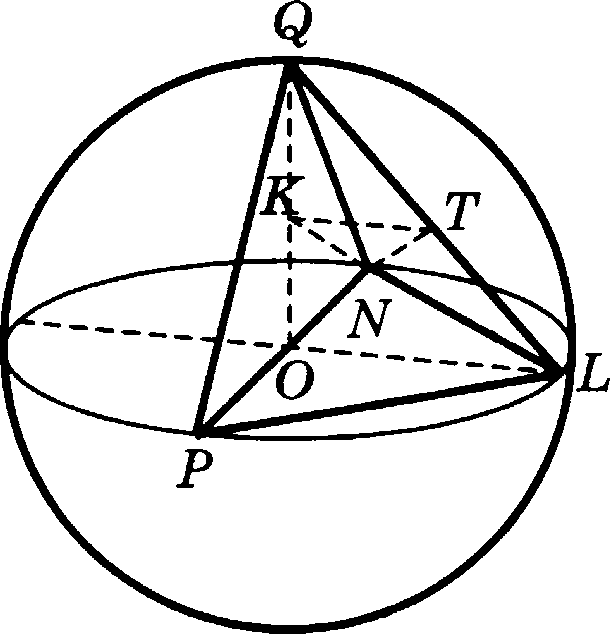 U1	1’3	2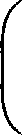 PN-     OL	OM —— 1	13	2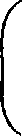 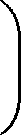 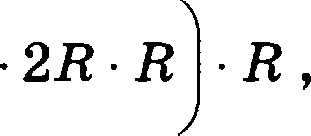 6) xepaBeHcTBO o6pa ae*c* & pa&eHcTBo *or/a H TOA&xo TOP$a, xor/aOL L PN	OM   L PNLK — cepeg	a OM:KT —— OL2   uu ruins a kLOM ) —— 2     ,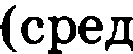 KT	LO L PMN , MN —— LN —— LM —— 212(bMON —— kLON —— kLOM  — paeiio6egpe iisie npnMO	Jisiii›ie),NT —— LN sin 60° ( kLMN ) —— R 2	=	2	.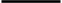 sinfTN£C—— KTNTO r a e	1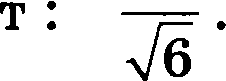 ( bTNK ) ——    2	_  1 2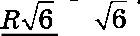 604.	Осяованием  пирамидъі  FABC  является  треуголыіикЙ,      В  КОТО}ЗОМCC	= 9O° ,  AB  = 3 ,  BC = 4.Ребро AF' перпендикулярно олоскоети ВВС и равяо 4. Отрезки AT и Af. являіотея соответственно высотами тре- угольников  AFB   и   AF'C.   Наіі,дите   обхем   оирамидю AMLC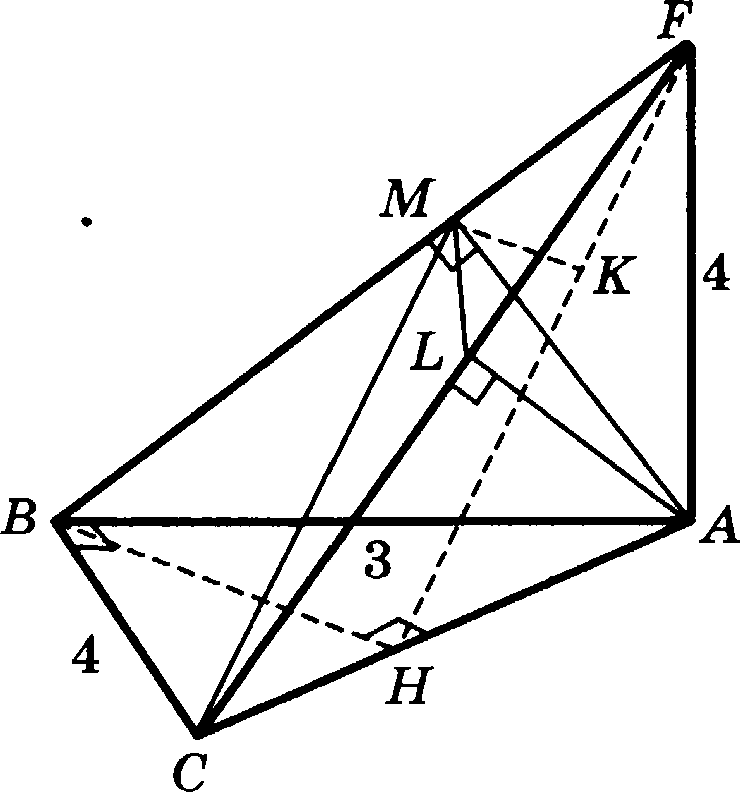 Qля яахождевия объема вложеиноіі пирамиды можно принять за оеяовавие ее грань ALC , площадь котороlі игцется иееложяо. Высоту же этой пирамиды, опущенвую из вершины М, можно найти, сравнив е предварительво вы- чиелевноїі выеотоіі иеходвоїі пирамиды, опущеивоіі из вер- шины В.Р е ш е н и е .AABC   — прямоугольныи:AC  =    S2  + 4’  = 5 ,  ВИ	'	4 (высота).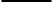 dAFC    — прямоугольвыіі: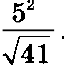 FC ——	4'  + 5'   =   4   , А£ =	LC ——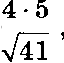 CB	—  opnuoyrons   siii:BF ——  3   + 4'  = 5,  MF -— 4 .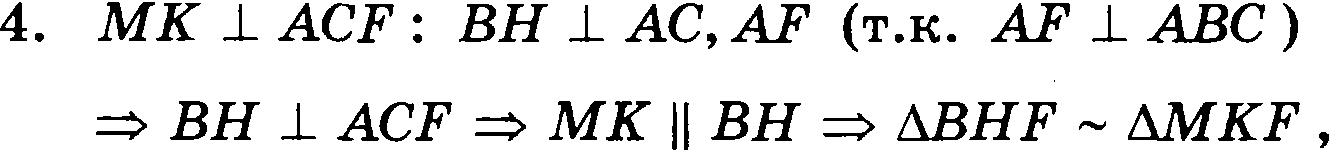 me  xoaQQ   u;  ear riono6  n paces4'MF	$4'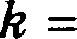 BF	6	62  ’MK —— b BH —— 4'	 		 	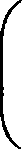 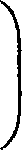 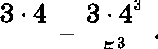 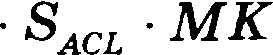 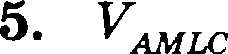 O r  a e r :	12841605.	O+O  O  npaBii   sHOi1   riiipaMii,ii,sI  FABC  OniiCaHa  C	j3a,peiizp  xozopoii  ne   tuz  a  rinocxocru ociioaaaiin FC	m- pauunm.  Touxa  M  menrr  ma pe6pe  AB  ra«, zooAAf  : BM  = 1 : 3 .Touxa  P  ne   t   r   ma  npnuoii  Af'   u  paaaoy,ganeua  or rouexM	B.   O6	m  ii   pau   ,qsi  TBMC   paces   64  -  Haii,g zepapiiyc  c‹:tepat,  oii   cau   oii  oxono  ii   pauii,gai C fiC.Pe in e	e .AB  = 8z :Wtf = 2z , MB  = 6z  (z.x.  AAf  :  BM  = 1 : 3 ), AE  = BE  = 4z   (z.x.  AT' =  BF ),BD —- MD —— 3z (z.x. BT —— MT ).TQ,  FO	ABC  (	Т'ф	FO ):T'Q : FO  =  Т'А : FA   (т.к.  ААТ'ф	A4FO )—— DA	:  EA	х.      <.   bATD  -   bAFE )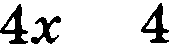 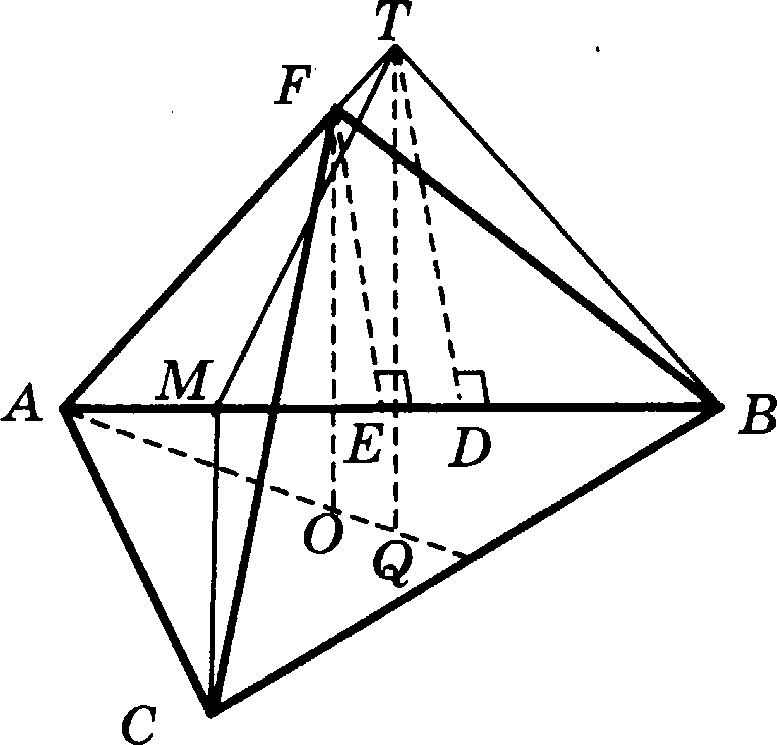 TO  = FO = It :i	1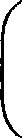 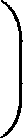              -   BM-   BC-   sin 60°	7’Q 3	2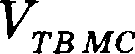 6  8	2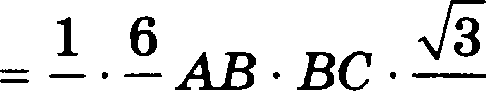 — FO4=	,«Јз)'  «	Јз)'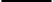 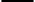 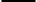 6	64‹ °	-64 (ло условию)<. (ззNз)' = i п ззNз = i <. зз = 1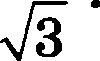 О т в е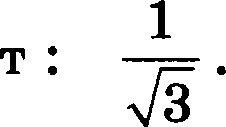 6)   Й.	€fHi1   Н}З€fВИЛІ›Н€fІІ   T}3t3     ОЛі>НilII   НІІ}Зі1МН,Д,і1   СО С’FО}ЗОНОЙоснования,   равноіі   2      .  ІЈ,ентр  основания пирамидыIIBJIII:I’FCII BY:I}3OIИHOЙ КОН CП, ОК}З 2ИНОСТЬ ОСНОВВНИІІ КОТО}ЗОРО    ВПИСПHП  В  боковую   Р}З&Н b    ЯИ}З11МИДЬІ          11Й,О,И- ’be    }3П,d,H    С  ОСНОВ€fНИЯ   КОН  CПP e ut e u	e .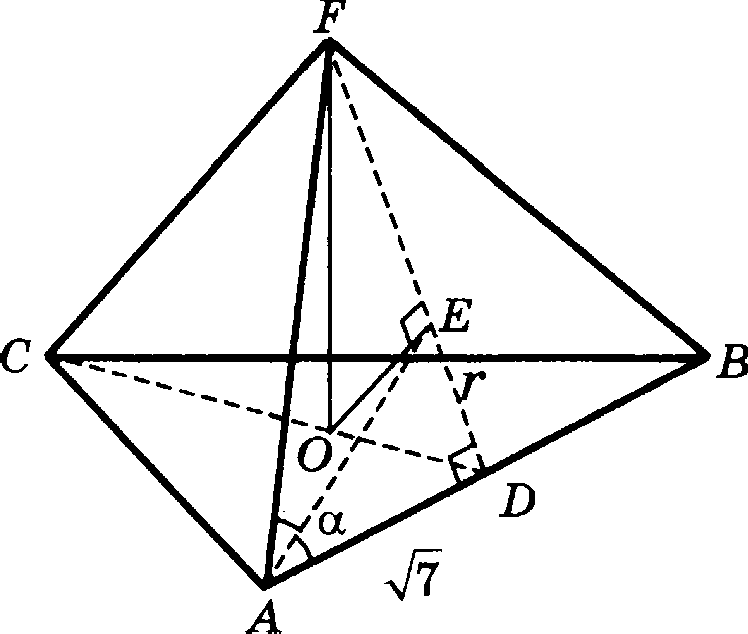 O  —  ue   zp   aABC (npaniins   oro): AD =	(CD — Mediana	mucosa)OD —— AD tg 30º ( COD	) —-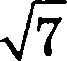 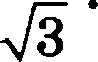 E   —   ue  zp  an   caii oíí  oxpymiiocz	a   dABJ  (paii  o6eg- pe	aiíí):FE, AE   —  6   ccexzp ci•iE  e  FD   (—   MepHaHil  H BciCoza)ED —— r   —  pag  yc an   ca  iioíi oxpym oczii.OU  1  ABC    (n   pauxpa  npaexm›  an),OE  L  ABF    (oca ii  ocBOBauiie xouyca)OD’ —— DE  -	FD     ( OE      —  Baicoza  x  r   nozeuyae  óAOF )3r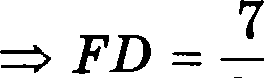 tg 2s  =    2 tg ri	 		r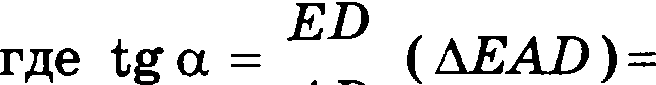 1 — tg' ri	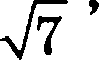 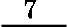   T	2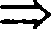 3r   7	_ r’3r1	2r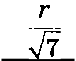 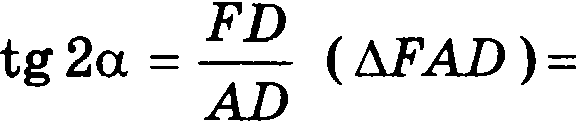 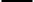 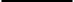 3r	7 — r’=> 7 — r’  —— 6r'	=›	r'   —— 1 =› r —— 1.O z  B e  z  :  1.613.	,Qa	npnuoyroni›HbIii   napannenen   ne,q   ABCDA  B Cl D .Ha   ero   6oxOBi›ix   pe6pax    A4,     ii   BBC    neutaT   TOUKH  M  z#c0oTBeTcT*exxo Tax, CTOA3f  :   fA i = 8 : 11 ,B P : PB —— 2 : 1.Bo  cxonsxo  paa  o6+eM  gaH  oro  napannenen  nega  6ons- me o6+eMa n pan psi c  Bepm  HOii  a  Torxe  P,  ociioaa- HHe* xoTopofl *BaMeTC* ce&eHxe Hero *ap aeDe*H- nepanaocxocTbA BID,?P  e in e H	e .1.    CeueH   e   —  napannenorpaMv   BMD  My   (x. u.   BM	D MyM Di  \  BMC ).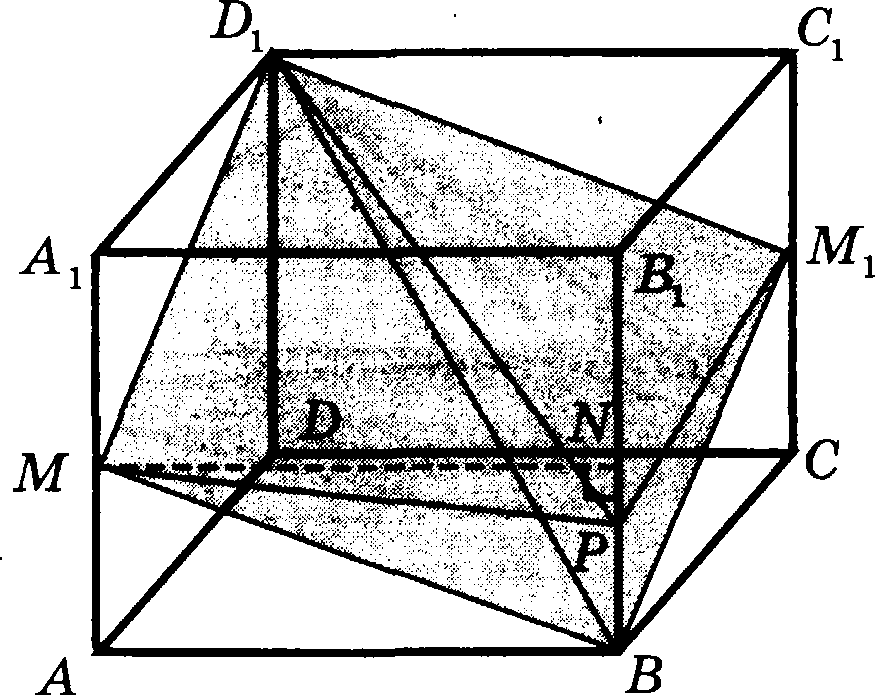 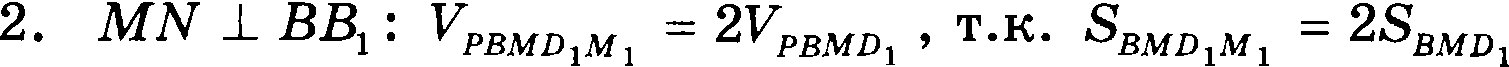 -2.ii3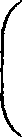 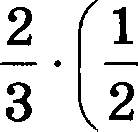 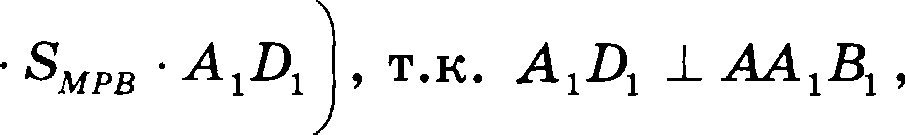 -   MN    PB-    A D,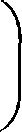 1 BB-    A   D  ,  T.K.   N   fA CB,   —  npuuoyronsHHx,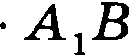 3	‘   11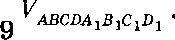 O z B e z :   9.621. Дав ковуе е вершиноіі М, радиуе  оеновавия  которого равев 6. На окружвоети  его оеновавия  выбравы  точки Х, В, С хж, чхо углы BMA, AMC,CMB  равны  90 ° кажрыїі.   Тонка   F   выбрала   на  дуге   BC окружностиоевования конуеа, ве еодержагг;еіі точки А, так, что объем пирамиды MABFC наиболыііий. Наїідите рас- стояние  от  точкв  F   po плоскости  MAB .Прежде веего, неплохо было бы определить меетополо- жение точки F: нояъ екоро вее остальные вертивы пирами- ды фикеировавы, то ее объем макеимален, когда  эта точка ва окружвоети наиболее удалена от хорды BC.,П,алее, иеходвая пирамида — конечно, правильная, и она полностью задана. Значит, остальное — дело техники  (точ- вее,  арифметиіtи).Р е ш е н и е .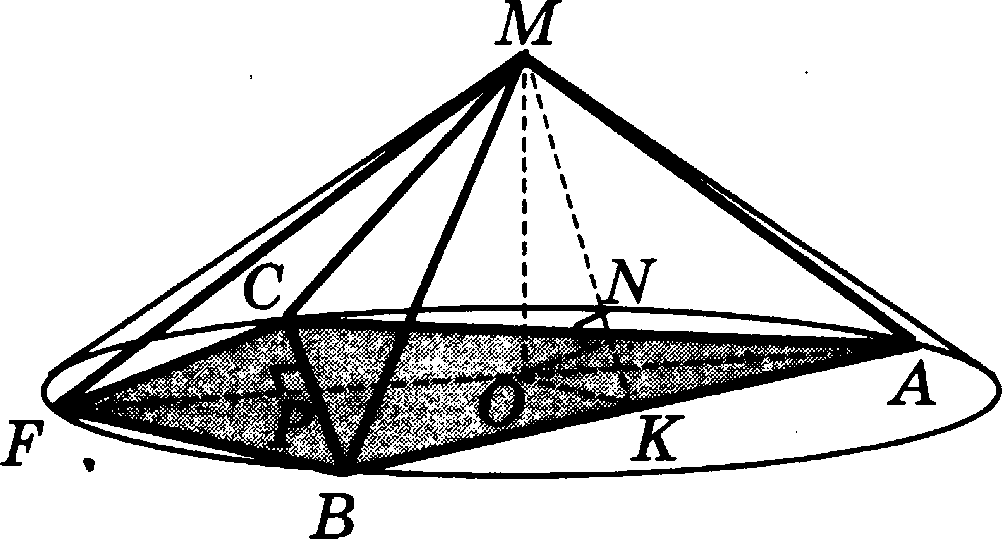 Объем   Vg     pc    —   максимален,   когда   F    —   еерерина дугиBC,   +. н.:1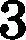 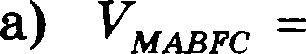 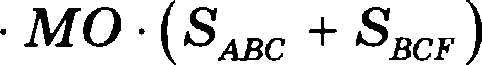 1	12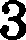 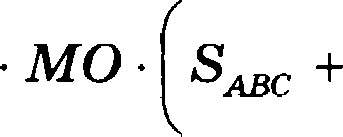 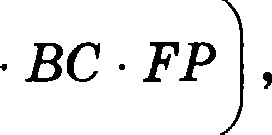 6) выеота FP — макеимальна, когда FP — серединный перпевдикуляр  к  хорде BC.bAMB —— bA1!vIC —— bCMBii.к. мы ——мв —— мс и zxiwв —- zxxtc -- zсмв -— о•=> dABC   — правильвыіі.K  —  eepeqiina AB ( =r ROK	—     npnuoyronsauii):OK  = TO   sin 30° = 6  = 326)    AB = 2AK  = 2-    AO-   cos 300     — 6    3  ,ON  L MKOK, MK  L AB	ON  L  ABM .FH —  nepneupiixynnp  x  nnocxoczii  ABM  . FH : ON —— FA. : OA	FH	-   NON  )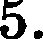 = 2 : 1,  z.x.  FA  — quauerp,  OF	papuyc.6.   bABM  , bAMO ,  kOKM   — npuuoyronsiieie:AB  _ 6   3  = 3   6 ,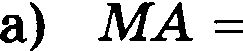 2	2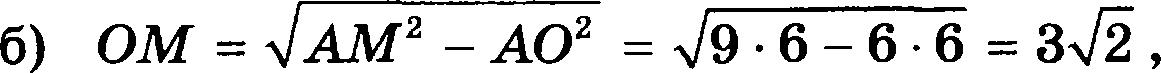 )     MK	-—	OM’	+ OK’	——  9  2 + 9 = 3  3 ,v)  ON ——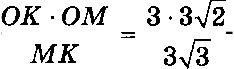 p)   FH —- 2  ON —- 2  6 .O z a e z :	2   6 .=    6 ,B  naiiieu   peiiieuuu   ronocnoaiio   aauaneiio,   uzO  éfbieoma FP— HOKCHHOJibHO, u:oz6O FP — cepe6uuHbtti nepneu6uu:yxap u: xop6e BC. MOmao cii o6oc oBazs  ozoz  Qauz?  Qa,  iianpuuep,  c iiouo    sio  cnegyio        x  payx coo6pameuuii:ecus  OQ  —  cepep  iiiieiii  nepneiigiiitynop  x  xopge  BC, xocopaae,gniiaa oueiixaFP + OQ q< OF	FP	q< OF — OQ	—- const) ,F	PBpaBeucTBO  B  nonyueiiiioii  ope   xe  noc'riiraezce  TOP,O,a  11 TOJIi•-P, Q e OF	OF  L  BC .630.	СТОрона  основания  правильноіі   треугольноіі призмыABCA  В  С    равна  2,  а  ,диагоналі›  боковоіі  грани равна.   Най,gите   угол  меж,qу  плоекостью  А  BC   и  плоеко-CTbH) OCHOBdHHAN НЗММ.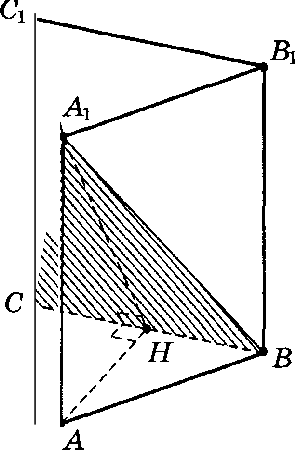 Р е ш е н и е .Обозначим Н еере,дину ребра BC (cc. рисунок). Так как Треугольник ABC равноеторОННИи, а ТреугольнИК А ВВС — равнобе,gренныіі,  отрезки  AfI    и  А  Н   перпендикулярны BC.Сле,gоваТельно,	IIH     —  линейні•ій   угол  ,sвугранного углаСГ dHAMHBCA и BCA  .Иа треугольника А AB  наіідем:1'	1.Из  треугольника  AHB НаіідеМ: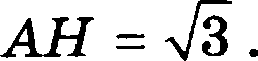 Из  треугольника  HAA	н	;a,em: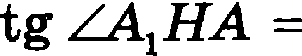 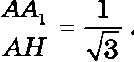 Искомыіі  угол  равен 30°.О  т в е т :    30° .Возможваі ,upyrнe ретевня. Например, ретение задачи с использованием векторов или мето,да коор,динат.645.	Решите ураВяение1 — 2z + z'  + 26 + 3z — 5z'	= z — 1 .ІІод знаіtом первого іtорвя стоит полный іtввдрат,  причем  в аккурат того самогО Выражения, что ааписаяО В   HJxlBO ) части уравнениs. поэтому іtорень МОжно иаВлечь,  получив модуль этогО Выражения с надеждоіі на его последующее ВВfіимное  уничтожение  с  правоіі частью.Р е m е н и е .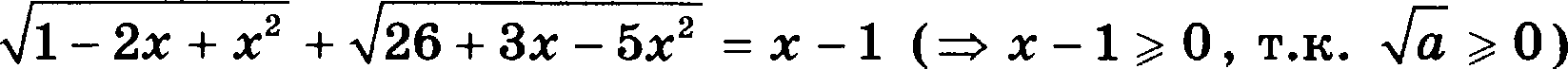 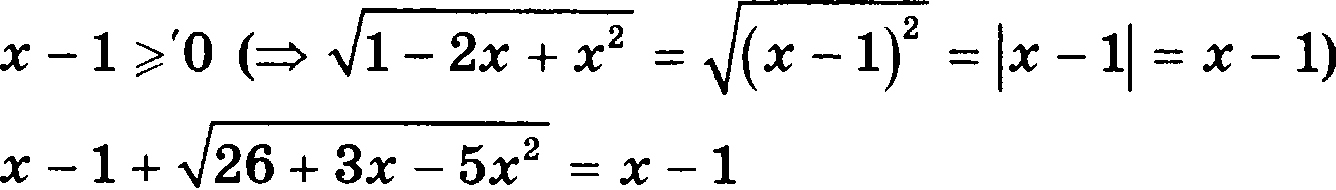 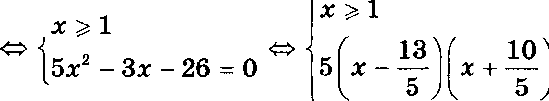 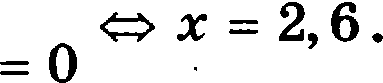 Ответ : m = 2,6.682.	Решите уравяение(sin Зт — 2)   — 2349sin' Зт —sin Зт + 16 = —4 .В этом уравнении оба корня извлекаются, поскольку под ними (где открыто, а где  и  завуалированно)  записано  пол- ные кввдраты. Правда, если их извлечь, то, возможно, при- дется повозиться с раекрытием образующихся при атом мо- дулеіі.Р е ш е н и е .(sin 3z — 2)   — 2349 sin' 3z —sin   3z  + 16  = —4m	(s  — 2)   —  (3s — 4)   = —4,  г,де  s = sin 3z  , m је — 2 — 33s — 4 = —4m  (2 — s)  — (4 — 3s) = —4 , т.к.  s < 2 и 3s < 4  ,m  sin 3z  = —1m3i=——+ 2пп , где п е Z ,2х	2x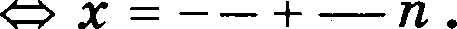 6	3О т в е т :	т 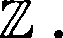 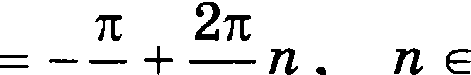 6	3791.	Решите неравенство1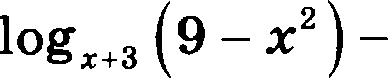 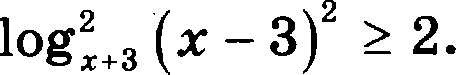 16Р е ш е н и е .1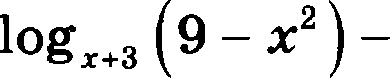 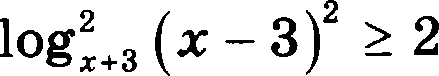 164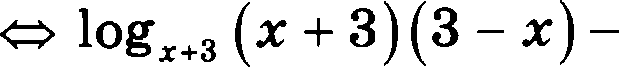 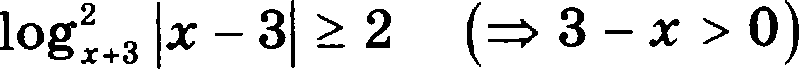 161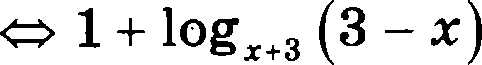 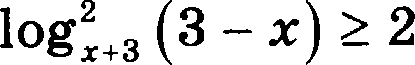 4m  i'  — 4/ + 4    0 , где  i = log„   (3 — х)  ,m (I — 2)'	0 m  log  „  (3 — z)  = 23 — z  =  (z + 3)'	(z + 6)(z  + 1) = 0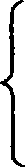 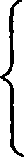 1 z  z  + 3 > 0	—2 z z > —3 W X = —1 .O z  a  e z :	z = —1 .792.	Peiiii4ze   epaaeiicTBOlog, [(7—" — 6)(7—”“’ — 1)) + log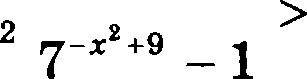  7—“   — 6 OQz()	—  ))'   .P  e  ut e  ii  H e .log,(7°“  — 6)(7‘"”   — 1) + log 7 “   — 6 ' ›—““ — 1 ”OQ  z ()	”     — )  ) 2p		lo$,(7—“  _  6)   > log,(7'—" — 5)' (7 “  — 6)(7  "  — 1) > 0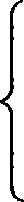 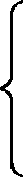 log   $6 — 7 "	> log    73‘”   — 57"”    < 1  (<   7""    < 7""    < 1 < 5)Tax   x ax  7  "    <  7'  = 1 < 6W 6 — 7 " > 5 — 7""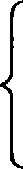 9  — > 2   < 073‘"    + 1 > 7	— Bep Ho, Ta x  x aK  7	-F 1 > 1	7“'  ,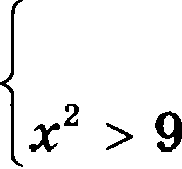 z  > 3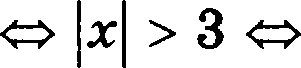 z < —3.O z a  e z :	z < —3,  z  > 3.795.	Pemxze    epaae ezao  — > 0 .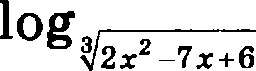 3209Р е m е в и е .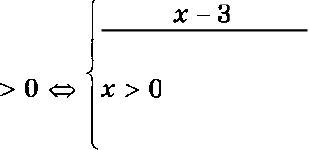 з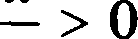 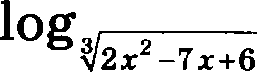  	lg z — lg 3	(2z2 — 7z  + 6) — 1 > 01 (1g(2x' — т« + s› — 1д i)	2x' — х + 6 > 0(так   как   выражение.   lg u  — lg е    имеет   тот   же   анак,   что и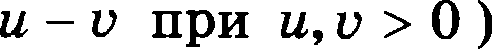 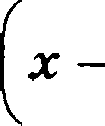 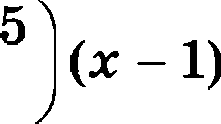 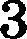 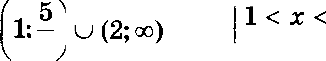  	т   — 3	> 02	'2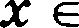 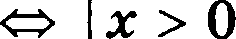 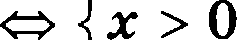 3  (т — 2) > 0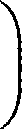 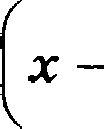 222 < х < —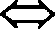 2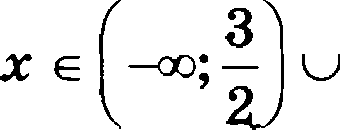 (2;  )	х>З.О т в е т :  1 <  т3	2<x2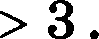 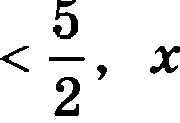 836.	Найдите  множество  авачений функцииу =	arccos 0,3125(cos z — sin т)$ .Для исследования множества аначениїі выражения под аваком арккосияуса понадобится его преобрааовать с помо- щью  еспомогательного  угла.1.   у =	arccos 0,3125(cos z — sin т)$ '232 (cos т — sin т))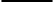 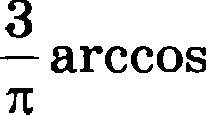  ‹р cos т — sin ‹р sin т)) , где   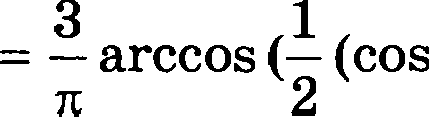 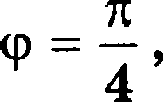  cos(z  + ‹р)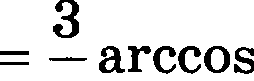 22.  Л(соs(т + ‹р)) = —1; 1)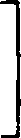 cos(m+p)	1 1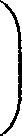 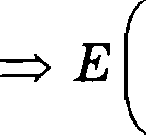 2	2'2Е arccos cos(i+‹p) _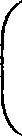 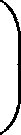 2arccos 1 ;2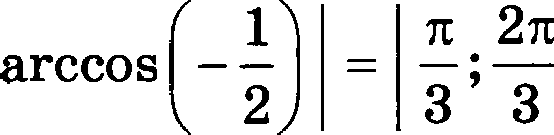 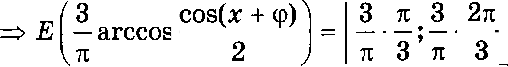 О т  в е т :	1;  2  .=  1; 2 .842.	Найдите мнотесло анаwений функции  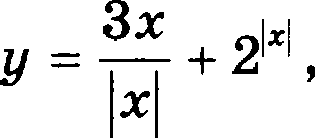 если  т	—2 .В этом варианте задачи, в отличие от предыдущих, фор- мулу для данной фуніtции не удается представить в виде та- коіі последовательности функций, по котороіі сразу вычие- лялась  бы ее  область значении.Р е ш е н и е .1.	,2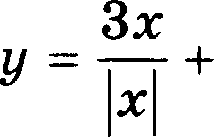 _  3+2°,	x>0,—3+2°,	—2*<x<0.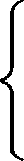 2. Рассмоіримдва са	az:а) i>0:f(2’)= 2 ; ) (t*)xf(3+2’)=(3+1x)=(4;x);6)   —2   х < 0 :N(2 ‘)  =  2°; 2'   = (1; 4)=г N(—3 + 2 ‘) = (—3 + 1; —3 + 4 — (—2; 1 .Е(у) —— (—2; 1	(4; m) .О  т в е т :	(—2; 1)	(4; m) .845.	Haiinuze   unomeczBO  3aaneaiiii   tbyaxqiiii    y  =  sin  2z  ,  ee-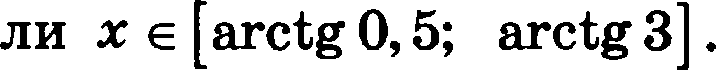 P  e m e x  ii e .z e  arctg O, 5; arctg 3m  arctg 0, 5	z	arctg 3 m  2 arctg 0, 5	2z	2 arctg 3 .0 < arctg 0, 5 < arctg 1 =—<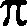 4arctg 3 <2m 0 < 2 arctg 0,5 < —< 2 arctg 3 < n .2y(z) = sin 2z - 2tgz 1+tg'm)    y(arctg 0, 5) =   2  0, 5	41 + 0, 5'	56)   p(arctg 3) =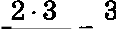 1 + 3'	5'	4    = sin    2-   4 =l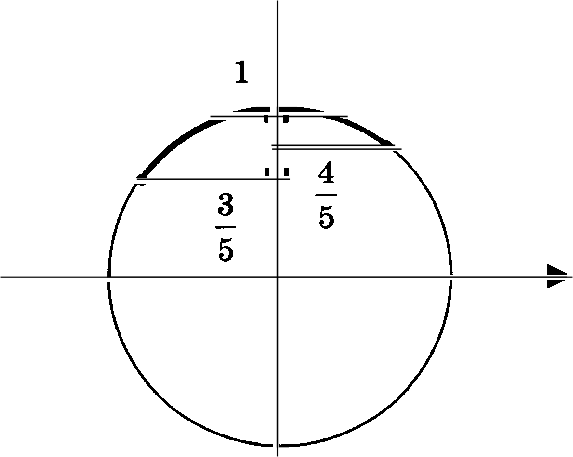 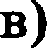 2arctg3sin2z2arctg0,5г)    Е   у  --  0, 6;  1 .О  т в е т :	0, 6;  1) .848.	Найдите  множество  ояачений функции 	8O	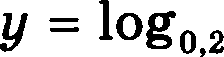 13 + log  $125 + т4 )Р  е  uz е  н  и  е .1.    y(z) = lOфp2   	80	13 + log   $125 + т‘ )13 + log  $125 +   4 )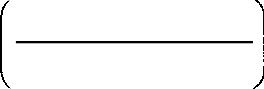 із   + log3125 + <4 )80	.   TO.5	80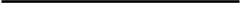 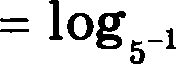 2.   Е х’) ——  О, т)A(125 + z 4 ) = 3125; )Л $log  $125 + т 4 ))   [log  125; ‹ю)  = $3; ‹ю)Е $13 + log5 ‹$125 + 4 ))	[із  + з;•)   = (is;•)13 + log   $125 + т 4 )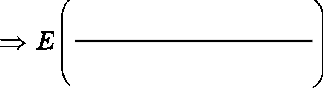 8O16	1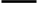 80 '	5 '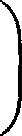 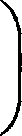 Е у) —— Е     log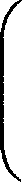 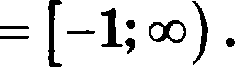 853.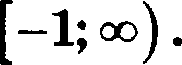 13 + log, $125 + т‘ )8O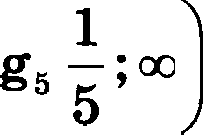 авачевхевыраженил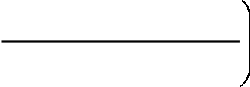 m+2  — 1 -	2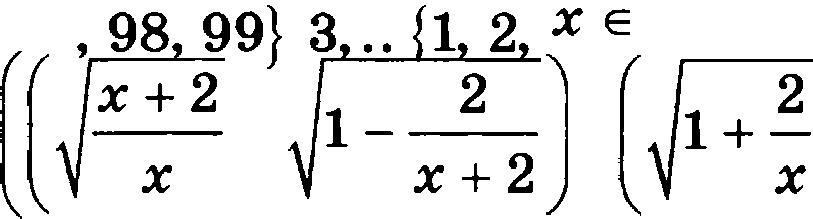 2	m1+—	-2	: 1+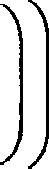 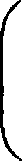 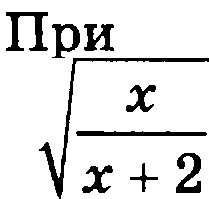 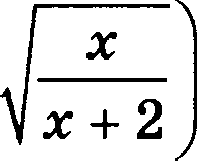 m	m + 2ближе  всего  к 73?m	*+ 2m + 2МОжііо замеТиТЬ, чТо в ,даііііом Ві›іражении во всех чис- лиТелпх и во Bcex знаменаТелsх учасТВ Т ТОлько ,qвe yc- ТОЙЧИВЫХ КОМбііііации т и z  +  2  , кстати, положителі›ііых (пpaв,ga,  Только  при   ,данном   В   з   аче   ограничении   на   х  ). Так что квадратные корни из них имеет смысл обозначить новыМи 6yitВаМи, после чего выражение бу,qет Вьlгля,7еті› сугцественно  проще.Р  е ш е н и е .1. х е (1, 2, 3,..., 98, 99) :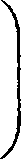 2 — 1 —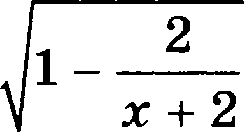 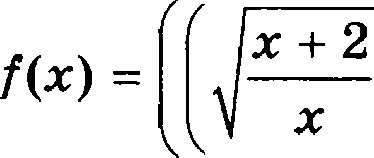 2m+2lm	m+2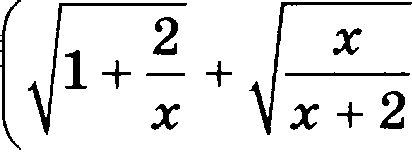 —2	: 1+m+2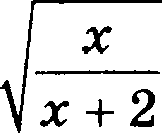 —2	: 1+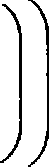 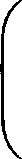 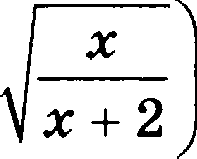 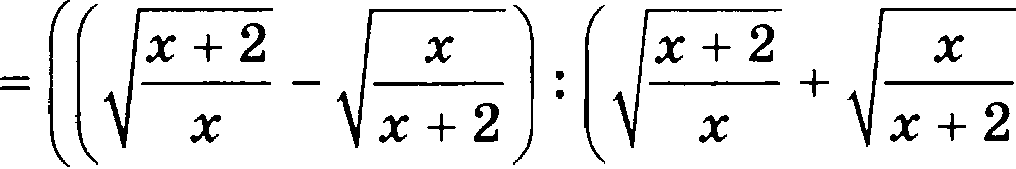 х	х + 2	х	х+ 2	i+2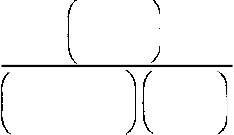 — -2+ —	1+ —r,qe п =	т + 2,	b =	,   причем   а  >  b > 0,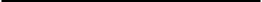 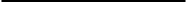 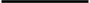 s'-2sb+d' (s+d ' (‹i-è) s+è)' * -#’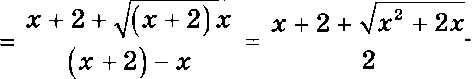 2.	х'  < х'  + 2x < х'  + 2x + 1 — (х  + 1)'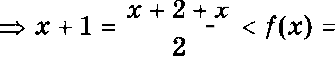 m+2+ m' +2m < m+2+m+1	+2	2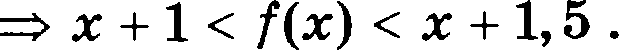 3. Расснотринтрхслунал:а)	х  = 72 :73 < /(х) = /(72) < 73, 56)    т < 72 :/(т)	/(71) < 72, 5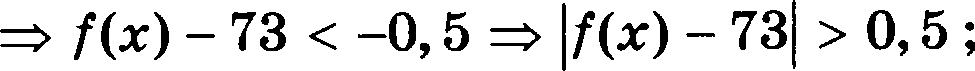 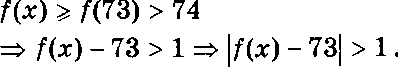 О т в е т :  72.854.	При   каком   целом   положителпном   т значение  выра- жения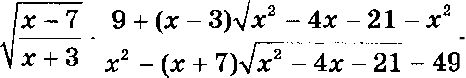 ближе  всего к  0, 7?8адавное выражение содержит устоіічивые комбинации, которых  здесь набирается  целых четыре  т + 3  и  т + 7 .Однако для того чтобы упростить это  выражение  цели- ком, желательно заранее знать, что каждая из этих комби- нациїі  ті  ННимает только неотрицательные значения.Р  е ш е н и е .1.    z  + Н  ( =г z  + 3 > 0 ):F(х) ——	z — 7    9 + (z — 3)  z' — 4z     — 21 — z’ 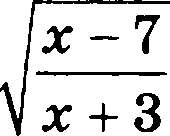 * +	z' — (z + 7) z' — 4z   — 21 — 49›	— 7  (‹ — 3) (› + 3)(› — 7) — (‹   — 3)(‹ + 3)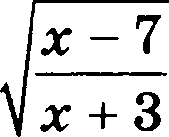 * + •	(• +	(• — 7 — (• + 7 (• + 3)(• — 7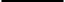 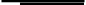 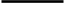 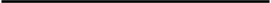 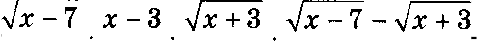 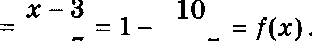 z  q> 7 :   /,(т) =  т + 7   — положительна  и возраетает— убывает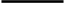 -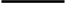 т + 7— возраетаетm  /(т) = 1 —	— возрастает.Расснотрин трислучая:а) i=26 (eD(f)):0, 7 — F х) —— 0, 7 — /(26) = 0, 7 —  1 —      10 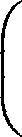 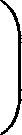 26+T10	3	100 — 99	1 33	10	330	3306)   26 > z  е D(F) :0, 7 — F х) > 0, 7 — /(26) =а)   27 q<  т   е D(F) :   1 330F  х) — 0, 7	/(27) — 0, 7 =   1 —   10 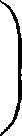 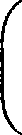 2T+7— 0, 7  =   3  1010	34= 102 — 100  =    1    >    1 .340	170	330О т в е т :	z  = 26 .857.  Для  моятажа  оборудования  необходима   подставка объемом 1296 дм' в форме прямоугольного паралле- лепипеда. Евадратное осхоsахие оодставхи будетвмонтировано в пол, а ее аадняя  стенка  — в стену  је- ха. Для соединение подставки по ребрам, не вмонти- ровавным в пол или стену, используется сварка. On- ределите раанеры подстввхи, при которых общая длинасваронного швабудетнанненыиеfl.Попробуем, обозначив буквами размеры подставки и свя- зав  их   ,данноіі   величиноіі   ее  объема,   выразить   через них,длину сварочного шва и исследовать полученную  функдию на минимум.Р е in е н и е .1.   Пусть   т   и   у    —  cmpoнa   основашія   и  высота  подставки(.Тогдаееобіем paseнz 2y = 1296	у  = 1296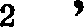 а  общая  длина  сварки равна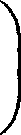 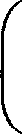 L —— Зт + 2y = 3z + -21296 _$	+   2   432    = L(x) ,  х  > 0 :а)  L' (х) —— 3 z + 2  4332      3  1 — 2 2 432  z'   — 12'  (т.к.  z  > 0 )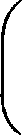 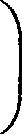 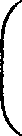 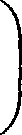 т — 12 ,6)    L   (z)  = 0 m  т  = 12 ,причем в точке 12 производная меняет  знак  с минуса  на плюс,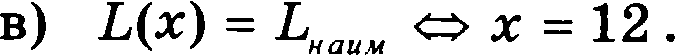 2.   т  = 12 :1296	12   108  = 9 .х’   '	12'О т в е т :   12 дм,  12  дм  и 9 дм.858. Требуется разметить на земле участок ABCDEFGH площадью 1800 м',  состоящий  из  трех  прямоуголь- ных частеіі и имеюгций форму, изображенную яа ри- сунке, гдеJG  = EF -— 10  м ,  BC —— 15  м и CD	40 м .Наіідите наименпшее значение периметра такого уча- стка  и  какие-либо  значения  длин  KL  ,   LH   н   CD  , при которых  периметр евлеетсе наименпіоим.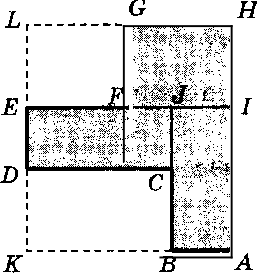 Р  е ш  е н и е    1 .Нусть  KL —— х ,  LH —— у , CD — z .10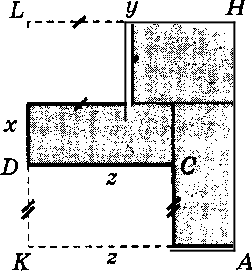 i! 1015Тогда з > 40  и  площадь  прямоугольника  KLHA  равна zy = 1800 + 10 10 + 1531800 + 10   10  + 15   40 = 2500	у	2500а периметр  участка равенР —— P pqн -— 2(т + у) > 2(т + 2	')  .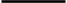 2.	p{x)	+  2500	> o :p(i)= i+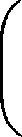 2500=1- 2500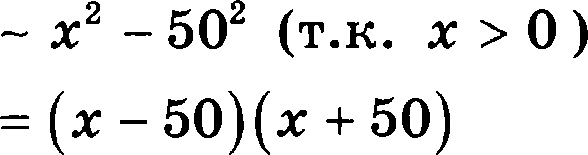 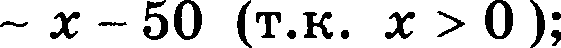 6)   p’ x) —— 0   m	z     =     50,   npHneu   B  zonxe   50  npo  aao,guan nennen  ouax  c  u    uyca  na  nmoc;so = so + 2 00 = ioo .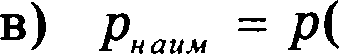 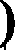 50P > 2p„„ —— 200 .3.     z  = 50 ,   z = 40 :2500 = 50 , P —— 2(50 + 50) = 200 .50Hoozouy  P	—— 200.O z a e z :    200  u;    50 M,  50  u,   40 u.P e ut e u	e    2 .Echt  KL —— x , LH —- y , CD —— 40 + d , d	0 ,TOzy = 1800 + 10 10 + 15(4O + d) —— 2500 + 15d 2500 + 15dP —— 2(z + J) = 2(> + 2500 + 15d)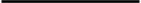 = 2( 	— 50)’ + I 6d + 100)	200 ,npuueM  riocsepiiee  uepaaeiiczao  o6pa   aezcn  a  paaeiiczao  ripd —— 0 ,  z  = y = 50, noazouy  P	—— 200.O z a e z :    200  M;  50   M,  50   M,  40 M.